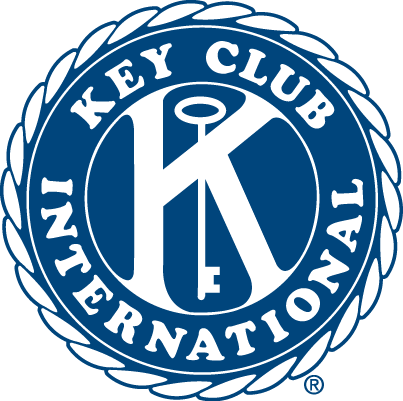 Full Name:Grade:LastFirstAddress:Street AddressCityStateZIP CodePhone:Email:Full Name:Grade:LastFirstAddress:Street AddressCityStateZIP CodePhone:Email: